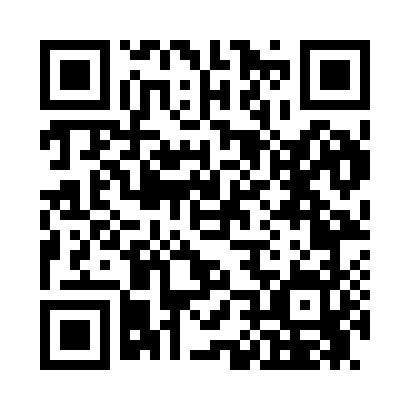 Prayer times for Towtaid, Vermont, USAMon 1 Jul 2024 - Wed 31 Jul 2024High Latitude Method: Angle Based RulePrayer Calculation Method: Islamic Society of North AmericaAsar Calculation Method: ShafiPrayer times provided by https://www.salahtimes.comDateDayFajrSunriseDhuhrAsrMaghribIsha1Mon3:245:1412:565:038:3810:282Tue3:255:1512:575:038:3810:283Wed3:265:1512:575:038:3810:274Thu3:275:1612:575:038:3810:275Fri3:285:1712:575:038:3710:266Sat3:295:1712:575:038:3710:257Sun3:305:1812:585:038:3710:258Mon3:315:1912:585:038:3610:249Tue3:325:2012:585:038:3610:2310Wed3:335:2012:585:038:3510:2211Thu3:355:2112:585:038:3510:2112Fri3:365:2212:585:038:3410:2013Sat3:375:2312:585:038:3310:1914Sun3:385:2412:585:038:3310:1815Mon3:405:2512:595:038:3210:1716Tue3:415:2512:595:038:3110:1517Wed3:435:2612:595:028:3110:1418Thu3:445:2712:595:028:3010:1319Fri3:455:2812:595:028:2910:1120Sat3:475:2912:595:028:2810:1021Sun3:485:3012:595:028:2710:0922Mon3:505:3112:595:018:2610:0723Tue3:515:3212:595:018:2510:0624Wed3:535:3312:595:018:2410:0425Thu3:545:3412:595:008:2310:0326Fri3:565:3512:595:008:2210:0127Sat3:585:3612:595:008:2110:0028Sun3:595:3712:594:598:209:5829Mon4:015:3812:594:598:199:5630Tue4:025:3912:594:598:189:5531Wed4:045:4112:594:588:169:53